Príloha č. 6 Čestné vyhlásenie o bezúhonnosti a spôsobilosti na právne úkony	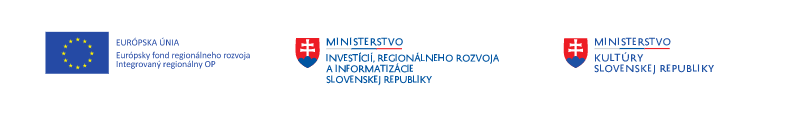 ČESTNÉ VYHLÁSENIE O BEZÚHONNOSTI A SPôSOBILOSTI NA PRÁVNE ÚKONYJa, dolu podpísaný/á ..................................................................., týmto čestne vyhlasujem, že som spôsobilý na právne úkony a nebol som právoplatne odsúdený za:trestný čin korupcie (§ 328 - § 336 Trestného zákona),trestný čin poškodzovania finančných záujmov Európskej únie (§ 261 - § 263 Trestného zákona),trestný čin legalizácie príjmu z trestnej činnosti (§ 233 - § 234 Trestného zákona), trestný čin založenia, zosnovania a podporovania zločineckej skupiny (§ 296 Trestného zákona),trestný čin machinácie pri verejnom obstarávaní a verejnej dražbe (§ 266 až § 268 Trestného zákona),čo preukážem kedykoľvek na vyzvanie výpisom z registra trestov nie starším ako 3 mesiace, resp. poskytnem údaje potrebné na vyžiadanie výpisu z registra trestov podľa zákona č. 330/2007 Z. z. o registri trestov a o zmene a doplnení niektorých zákonov v znení neskorších zmien a predpisov.V .............................. dňa: .................................. 	......................................................................	podpis